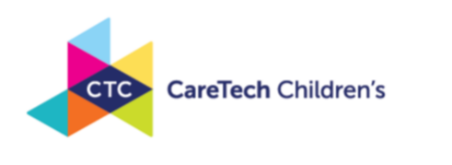 Headteacher Person Specification – Netherlea SchoolRefCriteriaE/DAppRefIntQualifications & TrainingQualifications & TrainingQualifications & TrainingQualifications & TrainingQualifications & TrainingQualifications & TrainingQ1A qualified teacher (QTS/QTLS) with good honours degree or equivalentEQ2Senior Leadership, Headteacher, Acting-Head experienceEQ3Evidence of recent and relevant training and development relevant to roleEQ4Higher degree or equivalentDQ5Senior Leadership / Head teacher trainingDQ6Training/Experience of working with HMIe ScotlandDQ7Registered with General Teaching Council for ScotlandEQ8Fully conversant with and experienced in working within the Scottish education system and the Curriculum for ExcellenceEProfessional Experience and KnowledgeProfessional Experience and KnowledgeProfessional Experience and KnowledgeProfessional Experience and KnowledgeProfessional Experience and KnowledgeProfessional Experience and KnowledgeP1Successful and experienced teacher with proven track record of achieving high standards working within Curriculum for ExcellenceEP2Successful coordination/leadership at a senior levelEP3Evidence of coordination/leadership in a variety of contextsEP4Proven track record in managing staff to support successful outcomes for a wide ability range of students.EP5In depth knowledge and understanding of the wider educational agenda including current national strategies and educational issuesEP6Evidence of successfully developing teams of professionals, delegating effectively and managing change.EP7Evidence of an understanding of, confidence in and commitment to the importance of use of ILT/TEL in teaching, learning and assessment.DP8Evidence of effectively managing and accounting for finances/budgets within a school.DPersonal aptitudes, qualities & skillsPersonal aptitudes, qualities & skillsPersonal aptitudes, qualities & skillsPersonal aptitudes, qualities & skillsPersonal aptitudes, qualities & skillsPersonal aptitudes, qualities & skillsA1Has the enthusiasm, initiative and commitment to ensure good practice is embedded throughout the school.EA2The ability to think and plan strategically to promote the school’s vision, ethos and values.EA3Is well-organised, able to plan, prioritise and delegate effectivelyEA4Is articulate and approachable with excellent communication skills both verbally and in writing.EA5Has strong interpersonal skills, and self-awareness, adapting to situations and carefully managing professional relationships.EA6Has proven sound decision-making skills combined with the ability to lead, influence, empower and manage change.EA7Has presence and visibility as a leader, demonstrating optimism, resilience, and with a well-developed sense of proportion.EA8Has the ability to tackle difficult situations and make difficult decisions, conveying outcomes clearly and with sensitivity.EA9Is able to relate well to pupils and promote a nurturing and supportive ethos within a school catering for the needs of pupils with a wide range of abilities and needs.EA10Is able to relate well to parents/carers, stakeholders, staff, SMT, partners and the wider community.EVisionVisionVisionVisionVisionVisionV1Able to promote and nurture a shared ethos (beyond academic excellence) which underpins all aspects of school life.EV2The ability to inspire, challenge, motivate, empower others to carry forward a shared vision for school improvement.EV3A proven track record of leading others to success, sustaining and developing a culture of collaboration, knowledge sharing and celebration of success, accepting responsibility for outcomes.DV4Experience of, and commitment to, working with a governing body and all stakeholders to develop a shared school vision.DLeading Teaching, Learning & AssessmentLeading Teaching, Learning & AssessmentLeading Teaching, Learning & AssessmentLeading Teaching, Learning & AssessmentLeading Teaching, Learning & AssessmentLeading Teaching, Learning & AssessmentT1Is passionate about learning and seeks to create an inspirational and creative learning environment.ET2An outstanding teacher with the ability to monitor and evaluate performance continuously in order to improve the quality of teaching and further raise standards.ET3Is confident in judging lessons and effective in giving constructive feedback to colleagues, resulting in improvement.ET4Successful experience of positive behaviour management and development of a student-focused, inclusive learning environment, so that behaviour and attendance are outstanding.ET5Is able to implement strategies that improve teaching and learning in a sustained way and challenge underachievement.DT6Successful experience of curriculum development together with an understanding of the issues associated with choice and flexibility to secure personalised learning for all.DT7Has successfully used feedback and data to raise achievement of learners and improve teacher effectiveness.DT8Embraces new technology in education and understands the impact of ILT for the future of teaching, learning and assessment.DSelf-reflection, self-development & working with othersSelf-reflection, self-development & working with othersSelf-reflection, self-development & working with othersSelf-reflection, self-development & working with othersSelf-reflection, self-development & working with othersSelf-reflection, self-development & working with othersD1To be a role model of best practice, with a professional demeanour that engenders confidence, integrity, trust and respect in others.ED2Evidence of successful, harmonious collaboration with a range of people in achieving agreed outcomes.ED3Developed emotional intelligence, enabling constructive relationships with learners and staff.ED4Able to identify and nurture strengths in others; possesses the flair to lead and motivate the staff as a whole.ED5Proven success in promoting equality, respecting diversity and challenging stereotypes so as to promote the rights of all young people.ED6Able to understand the importance of a work-life balance.ELeadership & ManagementLeadership & ManagementLeadership & ManagementLeadership & ManagementLeadership & ManagementLeadership & ManagementL1Evidence of successful leadership of whole school initiatives leading to improved standards.EL2Is well informed, shows evidence of keeping up to date in interpreting curriculum developments, and is familiar with government initiatives and their relative importance.EL3Evidence of developing skills in performance management, recognising high performance and tackling under performance through to resolution.EL4Successful experience of strategic financial and resource management, ensuring efficiency, value for money and supporting best educational outcomes.EL5A good understanding of the latest school inspections framework and the ability to prepare staff and evidence to realise the best judgements possible.EL6Evidence of the skills to harness ICT with regard to schools management, curriculum delivery and the benefit of operational systems.DL7Experience and understanding of the recruitment process, including safer recruitment and safeguarding processes.DL8Able to sustain a safe, secure and healthy school environmentEL9A commitment to the concept of an inclusive school, underpinned by equal opportunities, in which the academic and personal welfare of each student is paramount.EEvaluation & ImprovementEvaluation & ImprovementEvaluation & ImprovementEvaluation & ImprovementEvaluation & ImprovementEvaluation & ImprovementE1Knowledge and experience of self-evaluation and accountability, and the school improvement process.DE2Experience of developing curriculum, providing successful leadership of resources, while securing best value.DE3Understanding of the importance of maintaining the school buildings, its fabric and environment.DE4Understanding legislation with regard to Health & Safety, such that the school meets its statutory requirements and is a safe environment for learning, promoting the well-being of staff and learners.DStrengthening communityStrengthening communityStrengthening communityStrengthening communityStrengthening communityStrengthening communityC1A commitment to, and evidence of, promoting diversity and equal opportunities within the school, the curriculum and in employment practices.EC2A commitment to keeping all learners safe from harm both within the school and the wider community, and helping them develop the skills they need to keep safe in society.EC3Evidence of building effective relationships with parents, carers, stakeholders and the community that enhances the education of all learners.DC4Able to seek, reflect and act on feedback from the wider community and stakeholders.DC5Experience of a multi-agency approach to working, securing and raising standards in an inclusive school.DC6Evidence of developing and using opportunities within the wider community to expand the range of educational opportunity for all learners.D